       Родился 15 июня 1923 года в селе Косинское. После окончания Косинской семилетней школы учился в средней школе №1 города Юрьев-Польского. Выпускной бал совпал с днем начала войны. Уже на следующий день получил повестку в военкомат. 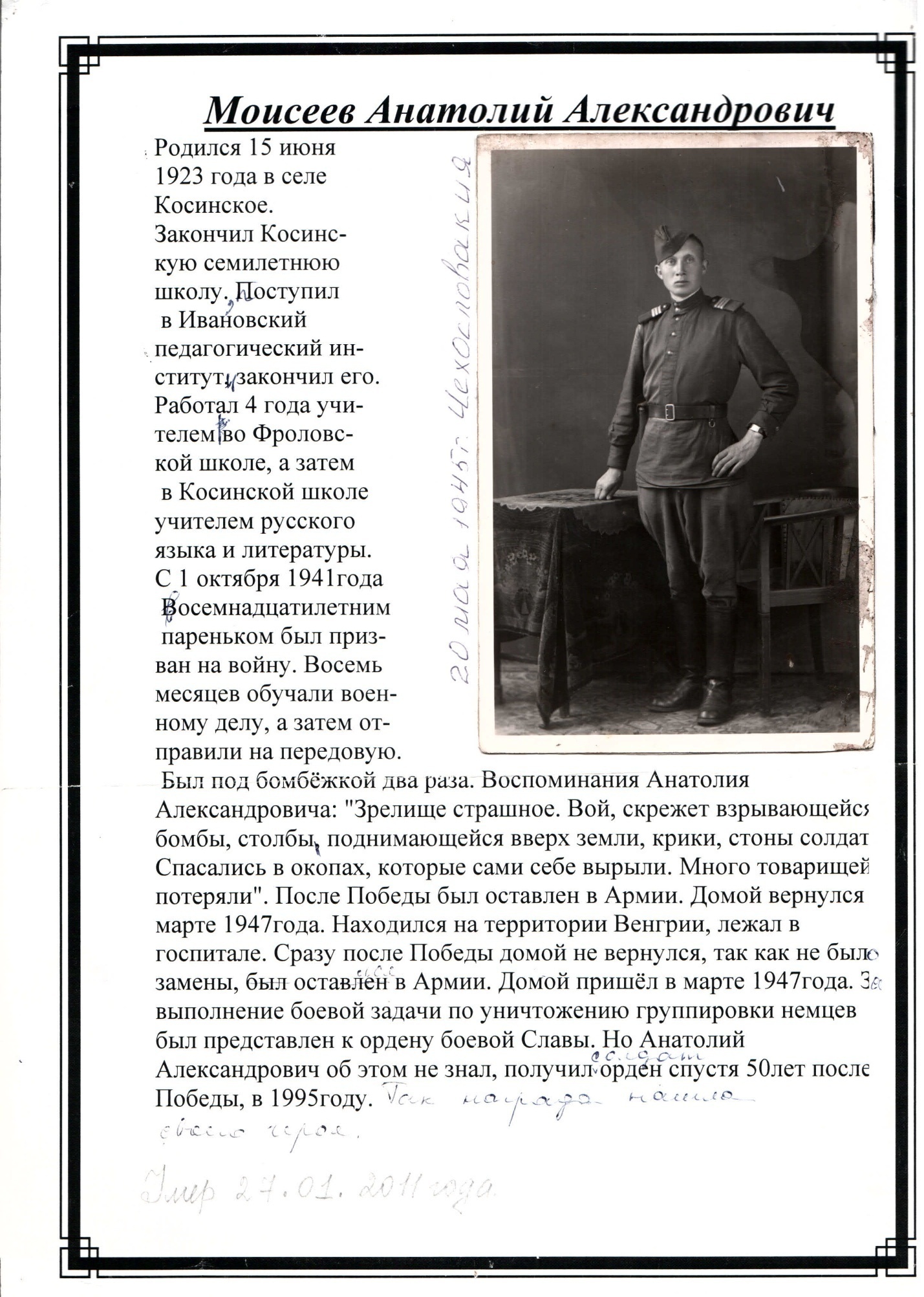 	Был призван 1 октября 1941 года, восемь месяцев обучался военному делу, а затем был отправлен на передовую. Дважды попадал под бомбежку, воевал на территории Венгрии, где был ранен и находился на излечении в госпитале, служил в Чехословакии. За выполнение боевой задачи по уничтожению группировки немцев был представлен к Ордену Славы, который смог получить только через 50  20 мая 1945 г. Чехословакия          лет после Победы в 1995 году. Домой вернулся 14 марта 1947 года, так как служил в секретном отделе, и не было замены.	После войны окончил филологический факультет Ивановского учительского института. 4 года проработал во Фроловской школе, где преподавал физику и биологию. В 1951 году был переведен в Косинскую школу, где проработал учителем русского языка до 1985 года. 	Умер 27 января 2011 года.ИЗ ВОСПОМИНАНИЙ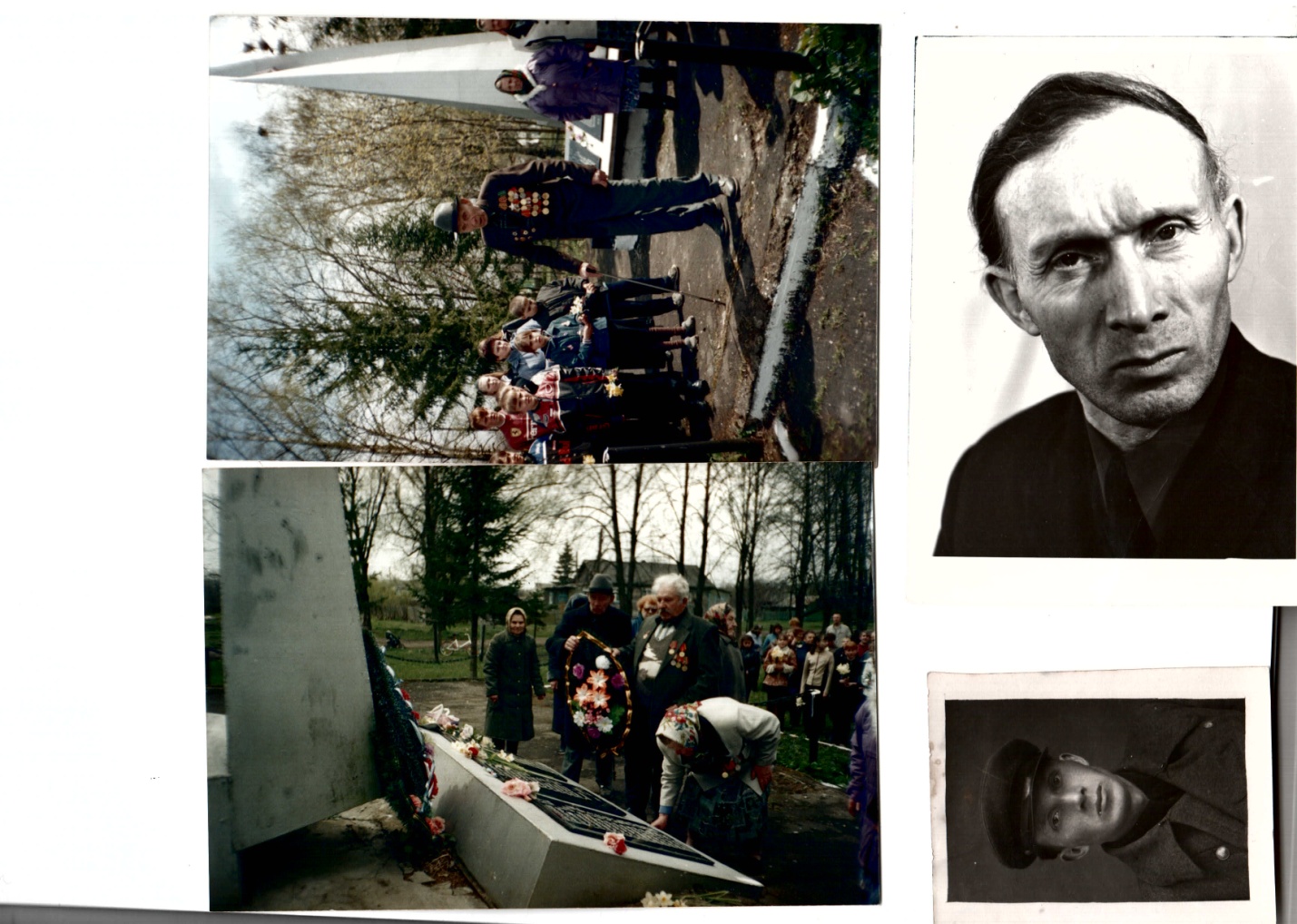 Моисеева Анатолия Александровича,участника Великой Отечественной войны, учителя Косинской школы:« Родился 15.06.1923 года в селе Косинское.    В 1931 году пошел в начальную школу. Первой учительницей была Сивухина Елизавета Ивановна. В начальной школе было всего 3 класса,  все уроки вела одна учительница. В 4 класс пошел в «большую школу», где директором был Благонравов Н.С., русский язык преподавала его жена. Закончил 7 классов Косинской школы, в 1938 году поступил в среднюю школу №1 города Юрьева-Польского и закончил ее в 1941 году. 22 июня был выпускной, и началась война. Все мальчишки утром получили повестки в военкомат. Через 2-3 месяца забрали на фронт. Ушел на фронт 1 октября    1941 года. Два раза был под бомбежкой. Зрелище страшное. Вой, скрежет взрывающейся бомбы, столбы поднимающейся вверх земли, крики, стоны солдат. Спасались в окопах, которые сами себе вырыли. Много товарищей потеряли. После войны 2 года работал в секретном отделе, поэтому долго не отпускали домой. Вернулся 14 марта 1947года. После войны окончил Ивановский учительский институт, работал учителем до 1985 года».Напутствие молодому поколению: «Стараться учиться с прилежанием, воспитывать волю и достигать поставленной цели, любить свою малую Родину и быть готовым защищать ее в нужный момент».А.А.Моисеев во время службы в армииНа митинге в честь  Дня Победы 2007г.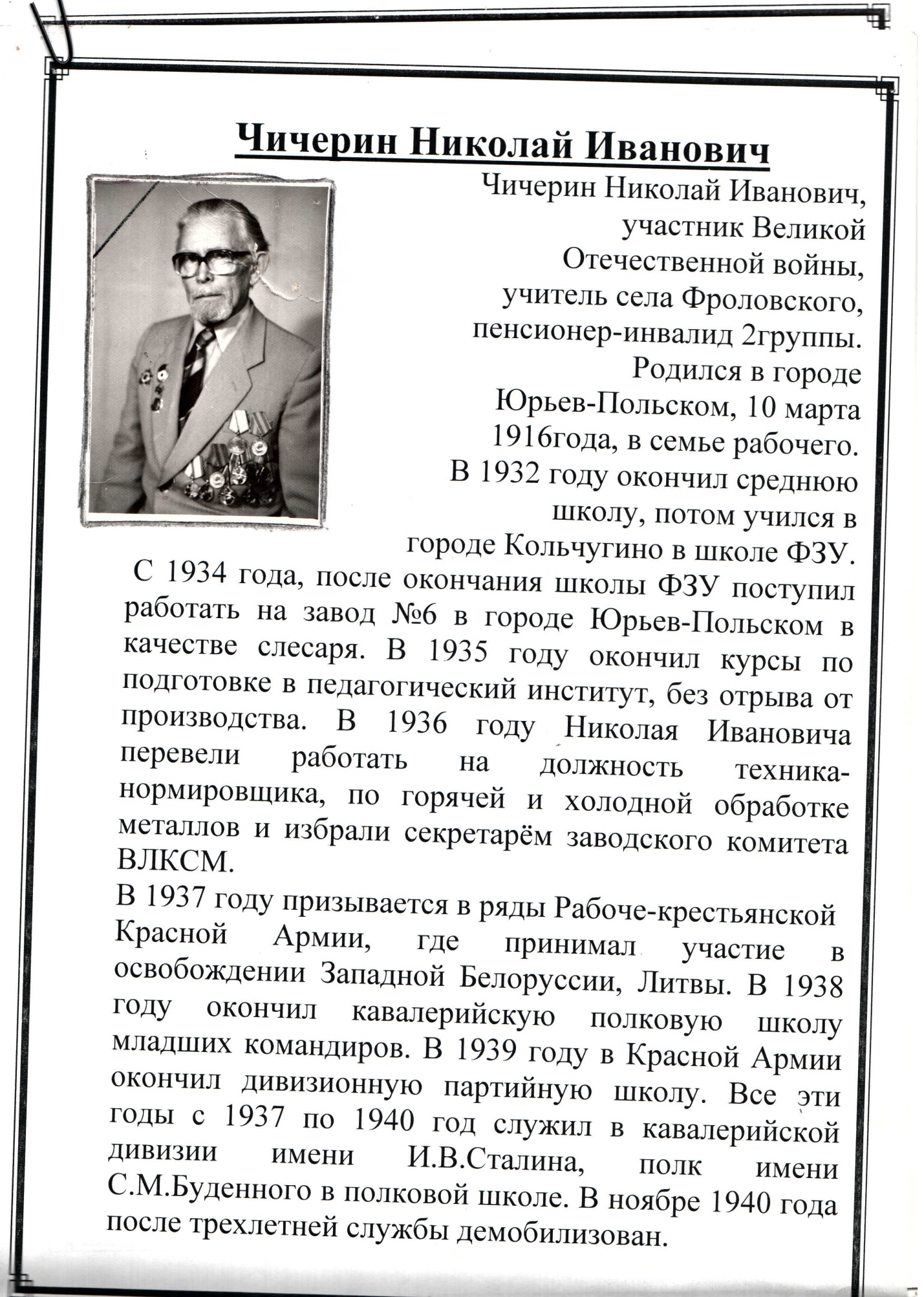 Николай Иванович родился в городе Юрьеве-Польском 10 марта 1916 года в семье рабочего. В 1932 году окончил среднюю школу, потом учился в городе Кольчугино в школе ФЗУ. С 1934 работал слесарем на заводе №6 в городе Юрьеве -Польском. В 1935 году без отрыва от производства окончил курсы по подготовке в педагогический институт. В 1936 году Николая Ивановича перевели работать на должность техника-нормировщика по горячей и холодной обработке металлов и избрали секретарем городского комитете ВЛКСМ. В 1937 году призывается в ряды Рабоче-Крестьянской Красной Армии. С 1937 по 1940 служил в кавалерийской дивизии имени И.В.Сталина, полку имени С.М.Буденного, принимал участие в освобождении Западной Белоруссии, Литвы. В 1938 году окончил кавалерийскую полковую школу младших командиров, в 1939 – дивизионную партийную школу. В ноябре 1940 года после трехлетней службы был демобилизован.По возвращении из армии снова поступил на завод №6 в городе Юрьеве-Польском, откуда 27 апреля 1942 года был мобилизован на фронт. С этого времени принимает участие в Великой Отечественной войне в составе отдельного взвода конной разведки, 73 Гвардейского полка, 25-й Ордена Красного Знамени Гвардейской дивизии в должности заместителя командира взвода конной разведки по политической части в звании Гвардии замполитрука. 26 ноября 1942 года под деревней Селявной Воронежской области при выполнении боевого задания был тяжело ранен и направлен в Тамбовский госпиталь. Затем был переправлен в госпиталь г. Гурьева на реке Урал. После восьмимесячного пребывания в госпитале был демобилизован и направлен домой в Юрьев-Польский, где  25 августа 1943 года был принят на должность военрука в семилетнюю школу №2.В июле 1944 года Николай Иванович был назначен директором Городищенской семилетней школы. Через год был переведен в Юрьев-Польский районный исполнительный комитет на должность секретаря РИКА. В 1947 году перешел работать в Мало-Лучинскую семилетнюю школу преподавателем истории. В июле 1949 года назначен директором вновь открывающейся Нестеровской семилетней школы. В Нестерове принимал активное участие в общественной жизни села: неоднократно избирался секретарем парторганизации, депутатом сельского Совета, в сельском клубе руководил художественной самодеятельностью. В 1965году был переведен на должность директора Фроловской семилетней школы, где проработал до 1976 года.С 1971 года – пенсионер. Проживая в селе Фроловское, принимал активное участие в общественной работе и в жизни села. Неоднократно избирался секретарем партийной организации, депутатом Фроловского и Косинского сельских Советов. Принимал активное участие в работе Дома культуры. В 1981 году назначен на должность директора Фроловского Дома культуры, где проработал до августа 1997г. и возрасте 81 года окончательно ушел на пенсию.За долголетний труд, воспитание подрастающей молодежи и работу в общественных организациях Николай Иванович неоднократно поощрялся почетными грамотами и благодарностями от администрации завода, Юрьев-Польского районного отдела народного образования, районного отдела культуры, райкома КПСС, Почетной Грамотой министерства культуры СССР, ЦК профсоюза работников культуры.За участие в боях Великой Отечественной войны награжден Орденом Отечественной войны 1 степени, медалями «За отвагу», «За победу над фашистской Германией в Великой Отечественной войне 1941-1945 г.», имеет 10 юбилейных медалей.Родился в селе Фроловское в большой крестьянской семье в 1924 году. Закончил семилетку в родном селе и поступил в педагогическое училище, откуда с 3 курса в сентябре 1942 года был призван в армию, хотя ему еще не было  восемнадцати лет и направлен в пехотное училище с ускоренной программой обучения. Потом была Орловско-Курская дуга, вошедшая в историю как огненная. Командир отделения разведки – такую должность получил паренек.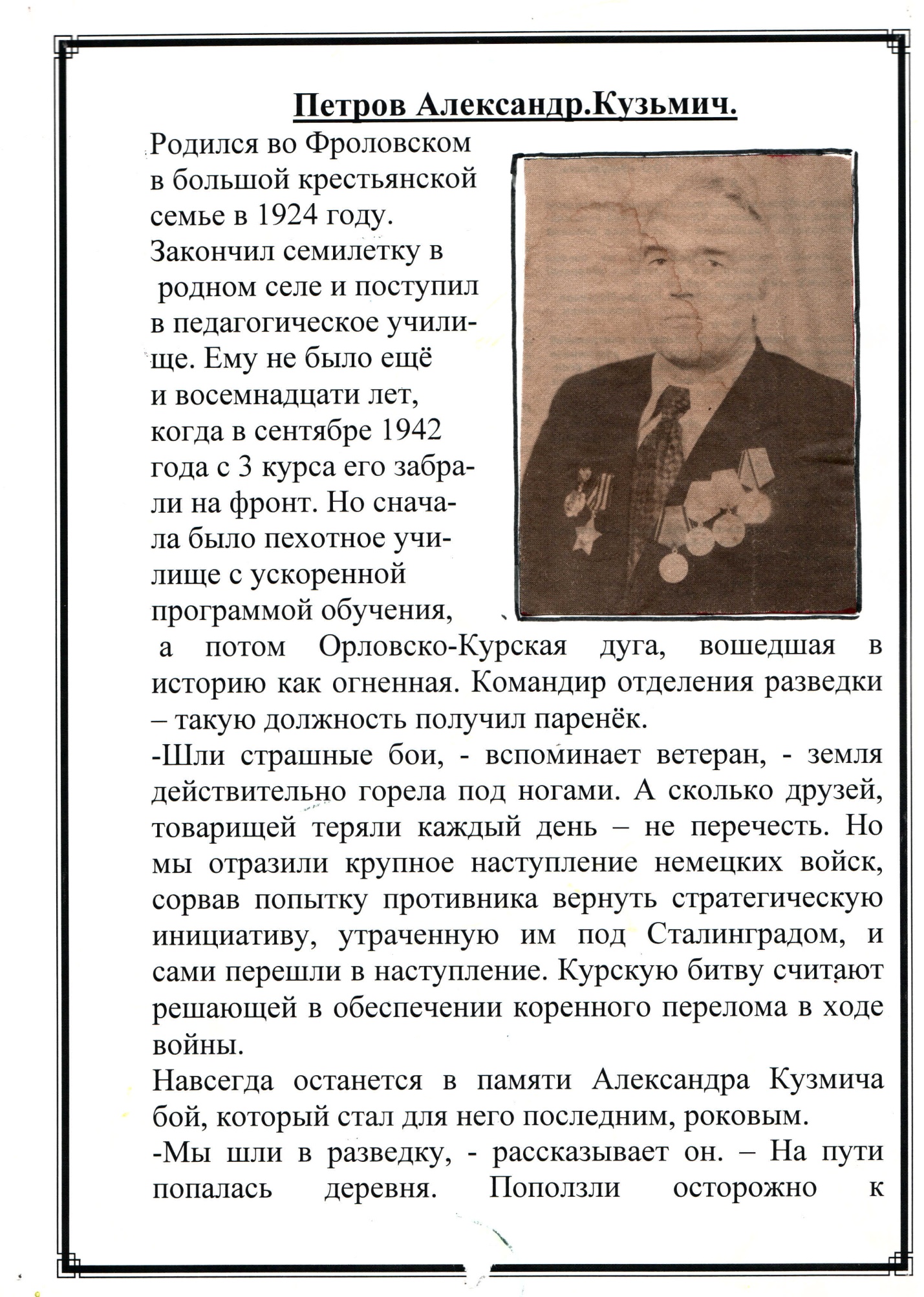 ИЗ ВОСПОМИНАНИЙПетрова Александра Кузьмича:« Шли страшные бои. Земля действительно горела под ногами. А сколько друзей, товарищей теряли каждый день – не перечесть. Но мы отразили крупное наступление немецких войск, сорвав попытку противника вернуть стратегическую инициативу, утраченную им под Сталинградом, и сами перешли в наступление. Курскую битву считают решающей в обеспечении коренного перелома в ходе войны».Навсегда останется в памяти Александра Кузьмича бой, который стал для него последним, роковым. Ветеран вспоминает:« Мы шли в разведку. На пути попалась деревня. Поползли осторожно к ближайшему дому и, когда оставалось до него буквально 20-30 шагов, заметили в нем немцев. Я полз впереди, деваться было некуда, хотел воспользоваться противотанковой гранатой, но не успел – автоматная очередь сразила меня наповал. Получил тяжелейшее ранение в живот и в руки. Тот бой продолжался полтора-два часа, а я так и лежал на земле. Когда немцы отступили, наши стали собирать убитых и раненых. Тут-то меня и обнаружили. Санинструктор решил, что я уже не жилец, но упросил хозяина одного из домов взять меня к себе, мол, все равно через пару часов умрет. А моим родным тем временем похоронку отправили. Время шло, а я жил. Тогда старик пришел в санчасть и заявил, что поскольку оставленный солдат все не умирает, забирайте его себе. Такая вот история».После длительного лечения Александра Кузьмича комиссовали как инвалида второй группы. В родное село вернулся в декабре 1943 года. Мать к тому времени получила похоронки на мужа и старшего сына, а похоронку на Александра ей просто не отдали, оставили в сельсовете, посчитав, что она не перенесет такого удара. И хоть здоровье у бывшего солдата было подорвано, а раны еще не зажили, очень хотелось ему утвердиться в жизни, не сидеть без дела. На работу его взяли во Фроловскую семилетнюю школу на должность военрука, а когда ее сократили, стал работать учетчиком в тракторной бригаде. Что касается личной жизни Александра Кузьмича, то тут ему очень повезло. Симпатичная, веселая Вера Прогоннова согласилась стать его женой. Было это в 1944году. Нужно было прочно вставать на ноги, а для этого требовалась профессия, потому и поступил Александр Кузьмич снова в педагогическое училище.  Что было дальше? Учительствовал до самой пенсии, как и его Вера Ивановна. А.К.Петров награжден Орденом Славы 3 степени, Орденом Отечественной войны 1 степени, медалями.Умер Александр Кузьмич 21 февраля 2006 года.Работа выполнена краеведами МБОУ «Косинская ООШ»2014год